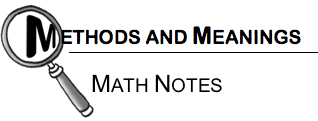 Name: _________________________________Date: __________________________ Class: __________________________Chapter 2 – Graphing accurate lines using multiple methods.Provide a COMPLETE and DETAILED explanation about how to graph a line given the following components. Make sure you include an example (sketch).Worth 20 points.